Mrs. Brooks’ Class Schedule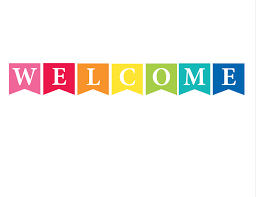 7:00 	Student Arrival/Breakfast/Morning work7:25 	Announcements/Pledges7:35	IE/EC8:05	CKLA Skills8:50 	CKLA Listening and Learning9:25	Specials      Monday-Art      Tuesday-Music      Wednesday-Media      Thursday-Computer      Friday-PE10:10	CKLA Listening and Learning11:30 	Lunch12:15 	Recess12:50	Math1:25	Science2:10 	Dismissal